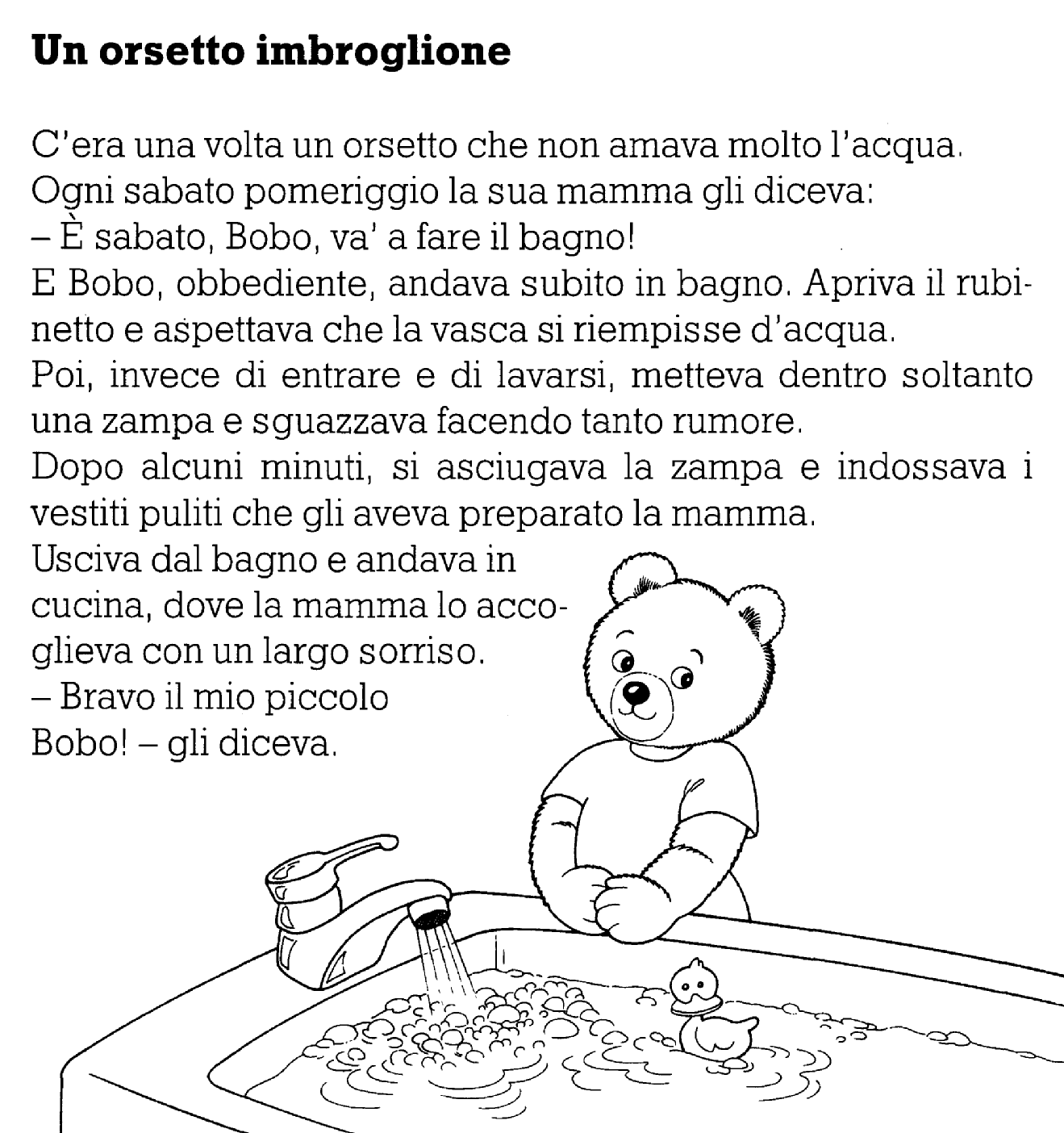 Indica se le affermazioni sono vere  ( V ) oppure false ( F ) Bobo è un orsetto molto pulito 					V         FOgni sabato la mamma gli dice di fare il bagno 		V         FL’orsetto non vede l’ora di entrare nella vasca		V	  FBobo immerge nell’acqua solo una zampa  			V         FFa il bagno e indossa i vestiti puliti 				V         FLa mamma si accorge dell’imbroglio e lo sgrida		V         F	